POLINÔMIOS E EQUAÇÕES POLINOMIAIS II – 20/04/20181) Determine K para que 1 seja raiz do polinômio P(x) = 3x4 - 5x3 +10x2 + 5x + K.                     (13)2) (ITA) Sendo P(x) =  Q (x) + x2 + x + 1 e sabendo que 2 é raiz de P(x) e que 1 é raiz de Q(x), determine P(1) – Q(2).                                                                                                                  (10)3) Um polinômio na variável x: P(x) = - (2c – 3) x2 + ( b + 2)x + (a – 1)  é identicamente nulo. Determine a; b e c.                                                                                           (a = 1; b = -2 e c = 3/2)4) (PUCRJ)O polinômio x3 + 2 x2 + mx + n é divisível por x2 + x + 1. Determine m + n.               (3)5) Determine o resto da divisão do polinômio x3 + 2x + 1 por x - 2.                                              (13)6) Determine o resto da divisão de x4 - 5x3 + 4x2 + 8x + 5 por x - 1.                                                      (13)7)(P.U.C-RJ) Para que valor de m o polinômio x - 3 divide o polinômio 5x2 - 4x + m ?               ( -33)                                                        8) Seja P(x) um polinômio divisível por (x – 3). Dividindo P(x) por (x – 1), obtemos quociente Q(x) e resto 10. Qual é o resto da divisão de Q(x) por (x – 3)?9) (UNIRIO) Sabendo-se que o número 3 é raiz dupla da equação ax3 + bx + 18 = 0, os valores de a e b são respectivamente:a) 1/3 e – 9                 b) 1/3 e 9               c) – 1/3 e – 9               d) – 1/3 e – 9            e) 1 e – 310) (UFMT) Dividindo-se o polinômio p(x) = 3x4 – 2x3 + mx + 1 por (x – 1) ou por (x + 1), os restos são iguais. Nesse caso, calcule o valor de m.                                                                               (2)11)  (UERJ) O gráfico abaixo representa a função polinomial P do 3º grau que intersecta o eixo das abscissas no ponto (– 1,0).  Determine o resto da divisão de P(x) por x2 – 1.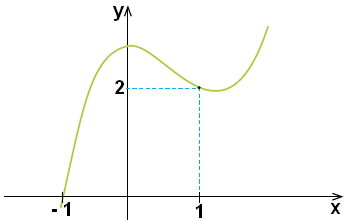 12) Calcule as raízes da equação 3x3 – 15 x2 – 3x + 15 = 0, sabendo-se que uma de suas raízes é x = 1                                                                                                                                        {1; -1; 5}13) (Fuvest 2005) Para a fabricação de bicicletas, uma empresa comprou unidades do produto A, pagando R$ 96,00, e unidades do produto B, pagando R$ 84,00. Sabendo-se que o total de unidades compradas foi de 26 e que o preço unitário do produto A excede em R$ 2,00 o preço unitário do produto B, determine o número de unidades de A que foi comprado.                   (12) 14) Resolver a equação: x4 - 4x2 = 0 15) (GV) A equação polinomial 𝑥3 − 7𝑥 − 6 = 0 tem como uma das raízes o valor – 1. Quais são as outras duas raízes?16) (GV) Sabendo que 3 é raiz dupla do polinômio 𝑃(𝑥) = 𝑥4 − 3𝑥3 − 7𝑥2 + 15𝑥 + 18, determine as outras raízes.17) (GV) O polinômio 𝑃(𝑥) = 𝑥4 − 5𝑥3 + 3𝑥2 + 5𝑥 − 4 tem o número 1 como raiz dupla. Qual é o valor das outras duas raízes de P(x).